ПАМЯТКАо мерах пожарной безопасности в осеннее - зимний период - Не оставляйте включенные электроприборы без присмотра; - Не перегружайте электросеть, включая одновременно слишком много электроприборов; - Не применяйте для целей отопления нестандартные электронагревательные приборы, не используйте самодельные аппараты защиты от перегрузки и короткого замыкания, не доверяйте ремонт электрооборудования случайным людям. - Не пользуйтесь неисправными розетками, вилками, выключателями. - Электрические нагревательные приборы не ставьте вблизи штор, мебели. - Не устанавливайте электробытовую технику вплотную к отопительным батареям. при эксплуатации печного отопления: - Своевременно очищайте печи и дымоходы от сажи. Не допускайте трещин в дымоходах; -Не оставляйте топящиеся печи без присмотра, а также не поручайте надзор за ними малолетним детям. - Не располагайте топливо и другие горючие материалы на предтопочном листе. - Не перекаливайте печь. Граждане! Берегите свой дом от пожара!Телефон пожарного поста с. Ковран 8(41537)28-0-30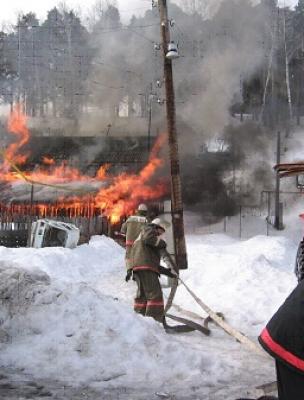 С наступлением осеннее — зимнего периода осложняется обстановка с пожарами. Как правило, в этот период происходит массовое использование населением электронагревательных проборов, печей и другого отопительного оборудования. В связи этим ПП  с. Ковран обращается к жителям,  о необходимости соблюдения правил пожарной безопасности: при эксплуатации электроприборов: